How to use Vote system for Innovation Award’s Top 15?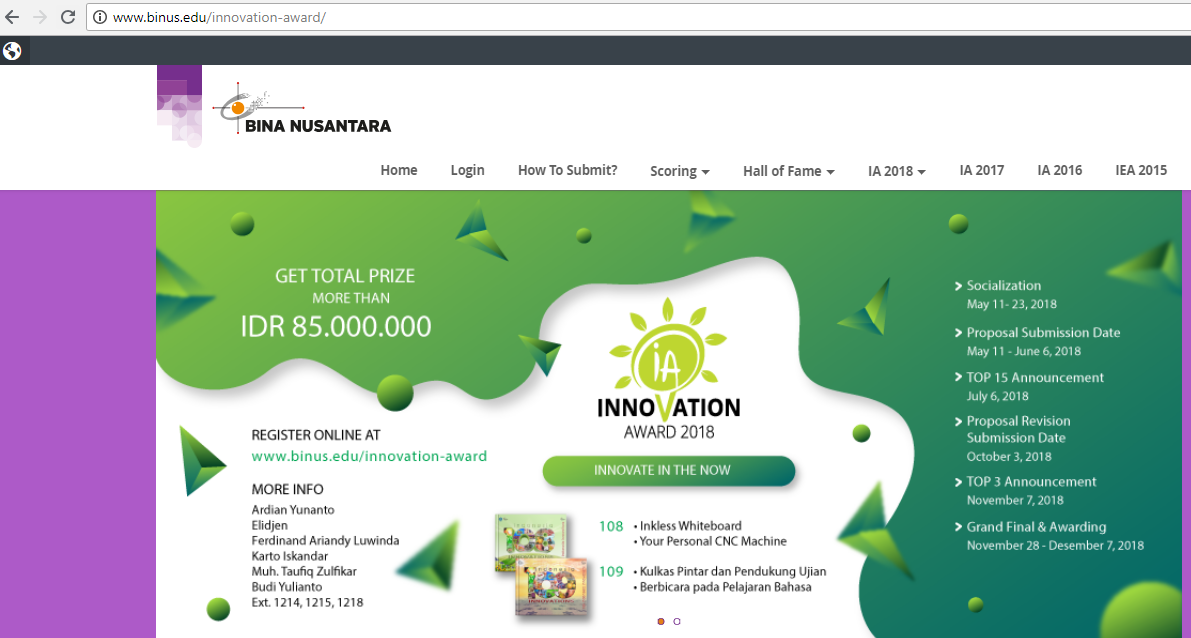 Enter link: www.binus.edu/innovation-award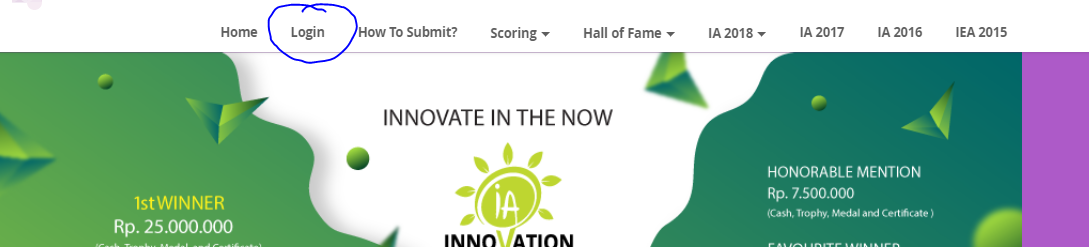 Click “Login”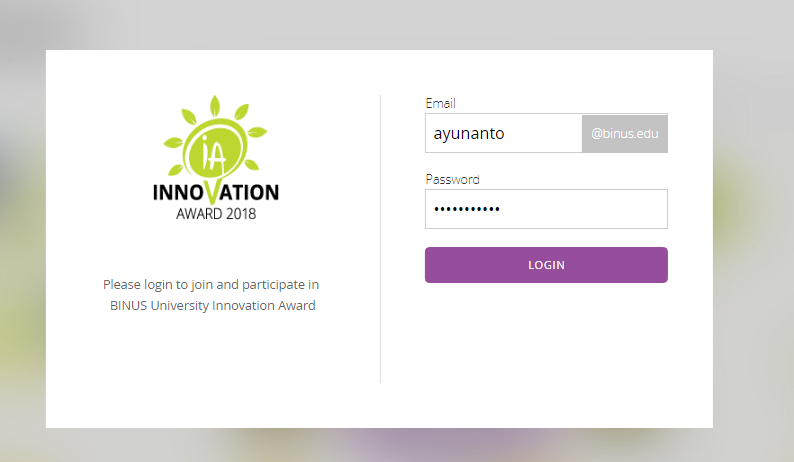 Enter the username & password by using your Edu’s email & password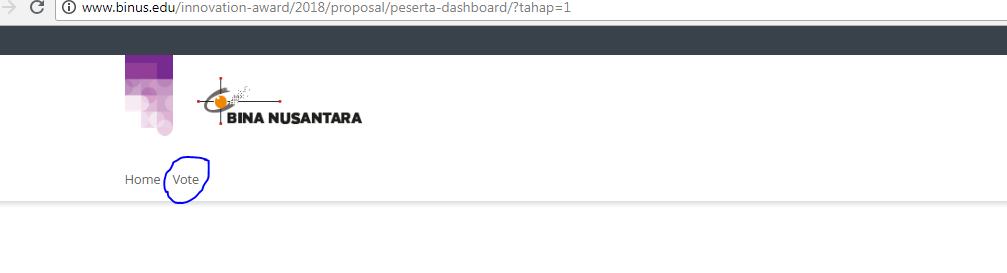 Click “Vote” on the upper left screen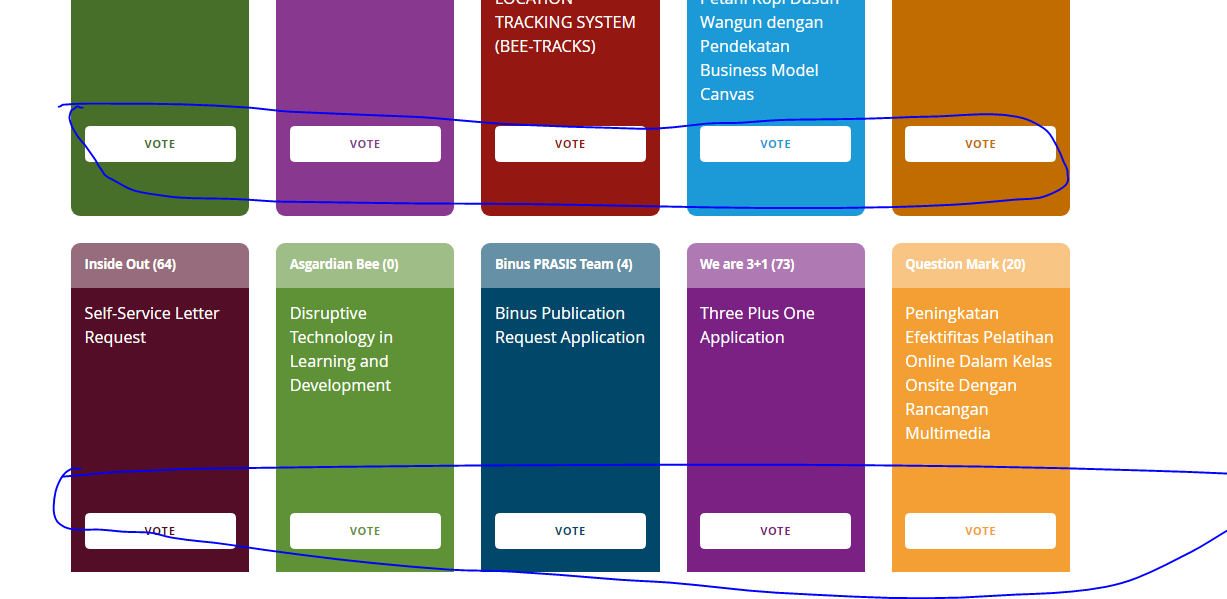 Choice your favorite proposal (1 account can only vote 1 proposal)